REG.NO: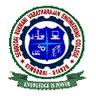 SEMBODAI RUKMANI VARATHARAJAN ENGINEERING COLLEGEACADEMIC YEAR 2013-2014/ODD SEMESTERCYCLE TEST – I  DEPARTMENT OF MECHANICAL ENGINEERINGSUBJECT CODE/TITLE: ME2304 ENGINEERING METROLOGY AND MESUREMENTSYEAR/SEM:	III/V						DATE:DURATION: 90 Mins					MAX.MARKS: 50                                                     PART – A                                                                                                                       (5X2 = 10 marks) 1. Define Metrology? 2. Compare accuracy and precision? 3. Give classification of measuring instruments? 4. Define static & dynamic error? 5. What is sensitivity?                                                       PART- B                                                                                                                  (4 * 10 = 40 marks)11.  Briefly discuss on calibration of temperature measuring devices with suitable examples  12. Explain the types of errors. 13. Explain the types of measurement.14. (i) Distinguish between Static and dynamic response.       (ii)Distinguish between Repeatability and reproducibility